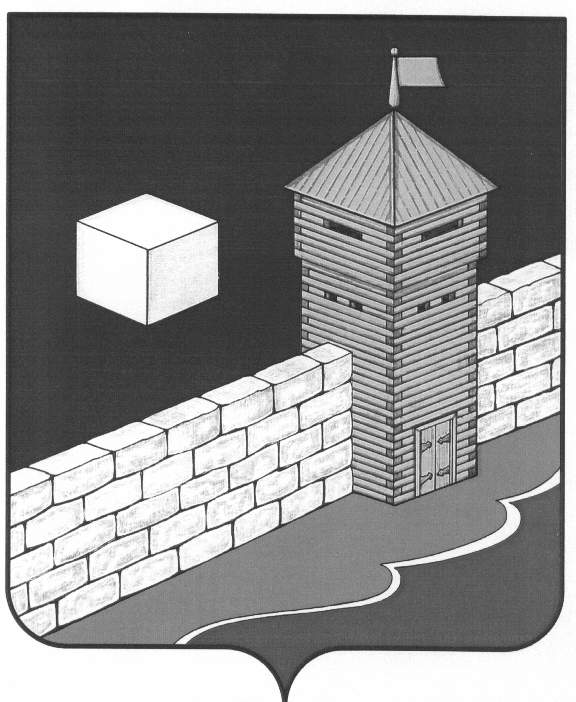 АДМИНИСТРАЦИЯ ЕТКУЛЬСКОГО МУНИЦИПАЛЬНОГО РАЙОНАПОСТАНОВЛЕНИЕ            с. Еткуль	В целях регулирования предоставления муниципальной услуги управлением строительства и архитектуры администрации Еткульского муниципального района, руководствуясь статьей 55 Градостроительного кодекса Российской Федерации, Федеральным законом «Об общих принципах организации местного самоуправления в Российской Федерации», Уставом Еткульского муниципального района,администрация Еткульского муниципального района ПОСТАНОВЛЯЕТ:1.Утвердить прилагаемый административный регламент предоставления муниципальной услуги «Направление уведомления о соответствии указанных в уведомлении о планируемом строительстве параметров объекта индивидуального жилищного строительства или садового дома установленным параметрам и допустимости размещения объекта индивидуального жилищного строительства или садового дома на земельном участке».2. Отделу информационных технологий управления организационно-правовой работы администрации Еткульского муниципального района (Марфина С.В.) опубликовать настоящее постановление в средствах массовой информации и разместить на официальном сайте администрации Еткульского муниципального района.4.Контроль за выполнением настоящего постановления возложить на первого заместителя главы Еткульского муниципального района                             Карповича В.В.Глава Еткульскогомуниципального района 			            	           Ю.В. КузьменковСОГЛАСОВАНО:Первый заместитель главы                                                                                В.В. КарповичЕткульского муниципального районаНачальник юридическогоотдела управления организационно-правовойработы администрации Еткульского                                            О.А. Кудрявцева муниципального районаИсаева Е.В.Тел.: 8(351-45) 2-12-34эл. почта: architektura_etk@mail.ru06.03.2020г.№156Об утверждении административного регламента